Publicado en Madrid el 09/08/2022 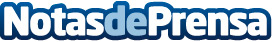 Check Point Software presenta resultados financieros del segundo trimestre de 2022   Los resultados financieros Q2 2022 de Check Point Software muestran un crecimiento económico claro con respecto al mismo periodo del año anteriorDatos de contacto: Everythink PR91 551 98 91Nota de prensa publicada en: https://www.notasdeprensa.es/check-point-software-presenta-resultados Categorias: Finanzas Hardware Software Criptomonedas-Blockchain http://www.notasdeprensa.es